                                              ПРОЕКТ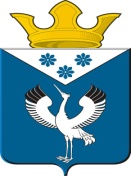 Российская ФедерацияСвердловская областьГлава муниципального образованияБаженовское сельское поселениеПОСТАНОВЛЕНИЕот            2020г.                                          № с.Баженовское      О внесении изменений в Положение о формировании муниципального задания на оказание муниципальных услуг (выполнение работ) в отношении муниципальных учреждений муниципального образования Баженовское сельское поселение и финансовом обеспечении выполнения муниципального задания, утверждённое Постановлением Главы муниципального образования Баженовское сельское поселение от 30.08.2019 года № 106      В соответствии с Федеральным законом от 15.10.2020 N 327-ФЗ "О внесении изменений в Бюджетный кодекс Российской Федерации и отдельные законодательные акты Российской Федерации и установлении особенностей исполнения бюджетов бюджетной системы Российской Федерации в 2021 году"ПОСТАНОВЛЯЮ:       1.Внести в Положение о формировании муниципального задания на оказание муниципальных услуг (выполнение работ) в отношении муниципальных учреждений муниципального образования Баженовское сельское поселение и финансовом обеспечении выполнения муниципального задания, утверждённое Постановлением Главы муниципального образования Баженовское сельское поселение от 30.08.2019 года № 106 следующие изменения:       1) Пункт 44 дополнить абзацем следующего содержания:«муниципальное задание, установленное в отношении муниципальных учреждений на 2020 год, не признается невыполненным в случае не достижения (превышения допустимого (возможного) отклонения) показателей муниципального задания, характеризующих объем оказываемых муниципальных услуг (выполняемых работ), а также показателей муниципального задания, характеризующих качество оказываемых муниципальных услуг (выполняемых работ), если такие показатели установлены в муниципальном задании, в связи с приостановлением (частичным приостановлением) деятельности указанных учреждений, связанным с профилактикой и устранением последствий распространения коронавирусной инфекции».2.Настоящее Постановление опубликовать в газете «Вести Баженовского сельского поселения» и разместить на официальном сайте Администрации МО Баженовское сельское поселение http://bajenovskoe.ru/.3.Контроль за исполнением настоящего Постановления возложить на Заместителя Главы Администрации муниципального образования Баженовское сельское поселение (по социальным вопросам). И.о. Главы муниципального образования Баженовское сельское поселение                    ____________      / С.М. Спирин